Call the Meeting to Order – Kandi Meyers Public CommentReportsParent, Family and Community Engagement Opportunities – Julie LovellProgram Report – Laura PalmaExecutive Director’s Report – Stephany KoehneFinancial Report – Kerri GodinezKids & Company Board Minutes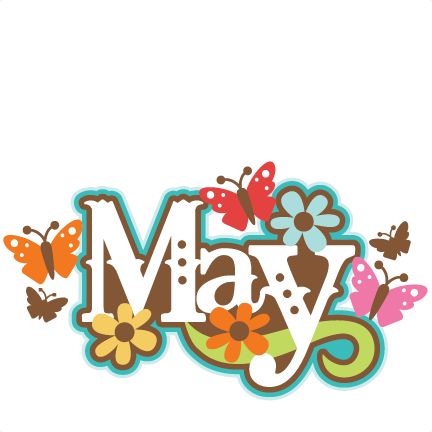 Personnel Action Report – State repsAttendance – Stephanie Nading Agenda Additions:Consolidated Actions (Motion) Agenda Approval April Meeting MinutesOld Business- Governance and Health & Safety Certificates (from FY20)New BusinessProgram Policy & Procedures: Annual Review Personnel Manual (Motion)ISP Manual (Motion)What to share at your Parent Meeting- ALLAnnouncements – allCommunity resources/events to shareNext Meeting Date: June 10, 2021 at 10am-noon; virtualComplete Survey and In-Kind.Door Prize DrawingAdjournment (Motion) 